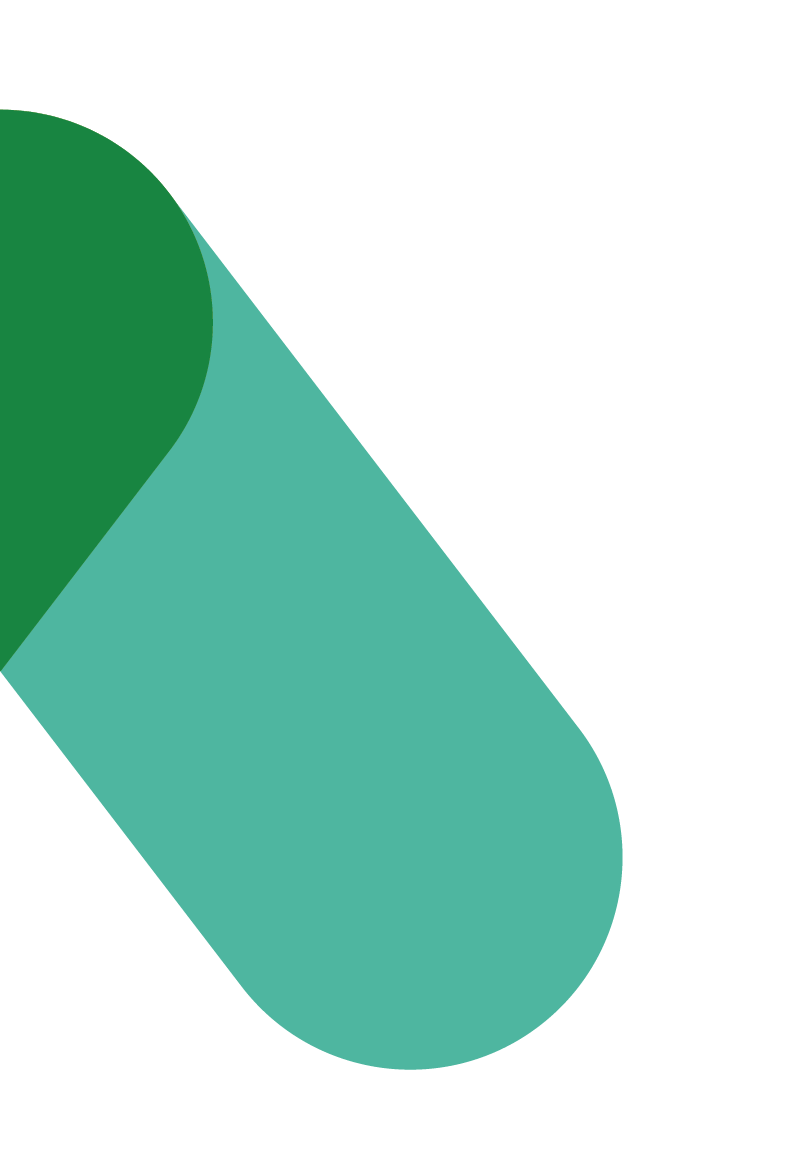 Programme de transformation du milieu de travailANNONCE DE LA BOÎTE À OUTILS POUR LES GESTIONNAIRES DU PERSONNELVERSION 1Date : FÉVRIER 2023 Annonce de la boîte à outils pour les gestionnaires du personnel – Programme de transformation du milieu de travailÀ : Tous les gestionnaires du personnel des employés touchésCC : Responsable du changementDE LA PART DE : [PARRAIN EXÉCUTIF]OBJET : Boîte à outils pour le(s) gestionnaire(s) du personnel [NOM DU PROJET]Bonjour,Dans le cadre du [NOM DU PROJET] situé au [ENDROIT], une boîte à outils pour le(s) gestionnaire(s) du personnel vous sera remise. Votre parcours dans le cadre de la transformation de votre milieu de travail requiert votre engagement et dévouement à titre de gestionnaire du personnel – cette boîte à outils a été conçue afin de vous préparer à offrir du soutien aux membres de votre équipe pendant cette période de changements.Que contient cette boîte à outils ?Un résumé du projet de transformation du lieu de travail : un point de départ pour gérer une équipe dans le cadre du programme. Un aperçu de la gestion du changement : offrir une compréhension de base de l'aspect humain de la gestion du changement.Se préparer au changement : ce à quoi vous devez vous attendre en tant que gestionnaire du personnel et comment vous préparer à soutenir les membres de votre équipe.Préparer l'équipe au changement : ce qu'il faut faire pour soutenir les membres de votre équipe dans le cadre de notre programme de transformation du milieu de travail.  Pleins feux sur le changement : revoir les changements les plus fréquemment discutés dans le cadre du projet de transformation du lieu de travail.Pourquoi la boîte à outils est-elle importante?Les gestionnaires du personnel jouent un rôle essentiel en dirigeant et en soutenant les membres de l'équipe dans le changement. Votre rôle de gestionnaire du personnel va au-delà de vos responsabilités quotidiennes actuelles. Pour vous guider, votre équipe et vous, dans le projet de transformation du milieu de travail, vous devez être équipés des bons outils et des bonnes connaissances pour réussir à soutenir, communiquer, encadrer et engager les autres dans ce parcours. Cette boîte à outils sera votre guide tout au long de ce processus.Quel autre soutien vais-je recevoir?Afin de vous offrir le soutien nécessaire en vertu de votre rôle de gestion du changement pour les membres de votre équipe, sachez qu’il y aura de nombreuses activités de mobilisation comme [AJOUTEZ VOS ACTIVITÉS DE MOBILISATION IÇI].Veuillez communiquer avec [ADRESSE COURRIEL] si vous avez des questions au sujet de la boîte à outils ou de vos rôles à titre à de gestionnaire du personnel.[REMERCIEMENTS ET SIGNATURE DU PARRAIN EXÉCUTIF]